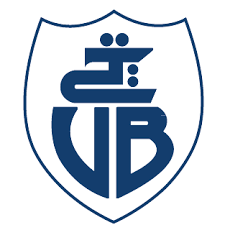 Université Abderrahmane Mira-BejaiaFaculté des Sciences Humaines et SocialesDépartement de Psychologie et OrthophoniePlanning Des Examens De Rattrapage À Distance Du 2ème SemestreDe L’année Universitaire 2021/2022Niveau : M1 Psychologie Travail et OrganisationsNiveau : M1 Psychologie Travail et OrganisationsNiveau : M1 Psychologie Travail et OrganisationsNiveau : M1 Psychologie Travail et OrganisationsNiveau : M1 Psychologie Travail et OrganisationsNiveau : M1 Psychologie Travail et OrganisationsNiveau : M1 Psychologie Travail et OrganisationsNiveau : M1 Psychologie Travail et OrganisationsNiveau : M1 Psychologie Travail et OrganisationsNiveau : M1 Psychologie Travail et OrganisationsModulesModulesUnitésDates et jours de l’examenEnseignantsEnseignantsDate de remise des copiesDate de remise des copiesLieu de remise des copiesLieu de remise des copiesCommunication organisationnelleCommunication organisationnelleDécouverte11-06-2022MME. SLIMANIMME. SLIMANI13-06-202213-06-202211h00 -12h00Bureau deD’adjoint chef département11h00 -12h00Bureau deD’adjoint chef départementEvaluation des emplois et gestion de paiesEvaluation des emplois et gestion de paiesDécouverte11-06-2022M.LAIFAM.LAIFA13-06-202213-06-202211h00-12h00 Bureau deD’adjoint chef département11h00-12h00 Bureau deD’adjoint chef départementNiveau : M1 Psychologie CliniqueNiveau : M1 Psychologie CliniqueNiveau : M1 Psychologie CliniqueNiveau : M1 Psychologie CliniqueNiveau : M1 Psychologie CliniqueNiveau : M1 Psychologie CliniqueNiveau : M1 Psychologie CliniqueNiveau : M1 Psychologie CliniqueNiveau : M1 Psychologie CliniqueNiveau : M1 Psychologie CliniqueModulesModulesUnitésDates et jours de l’examenDates et jours de l’examenEnseignantsDate de remise des copiesDate de remise des copiesLieu de remise des copiesLieu de remise des copiesCommunicationCommunicationDécouverte11-06-202211-06-2022M.MEBAREK13-06-202213-06-202211h00-12h00 Bureau deD’adjoint chef département11h00-12h00 Bureau deD’adjoint chef départementDéontologieDéontologieDécouverte11-06-202211-06-2022M. LAOUDJ13-06-202213-06-202211h00 -12h00Bureau deD’adjoint chef département11h00 -12h00Bureau deD’adjoint chef départementNiveau : M1 Pathologie du Langage et CommunicationNiveau : M1 Pathologie du Langage et CommunicationNiveau : M1 Pathologie du Langage et CommunicationNiveau : M1 Pathologie du Langage et CommunicationNiveau : M1 Pathologie du Langage et CommunicationNiveau : M1 Pathologie du Langage et CommunicationNiveau : M1 Pathologie du Langage et CommunicationNiveau : M1 Pathologie du Langage et CommunicationNiveau : M1 Pathologie du Langage et CommunicationNiveau : M1 Pathologie du Langage et CommunicationModulesUnitésUnitésDates et jours de l’examenDates et jours de l’examenEnseignantsEnseignantsDate de remise des copiesDate de remise des copiesLieu de remise des copiesTroubles de l'apprentissageDécouverteDécouverte11-06-202211-06-2022M. BECHATTAM. BECHATTA13-06-202213-06-202211h00-12h00 Bureau deD’adjoint chef départementAudiométrieDécouverteDécouverte11-06-202211-06-2022M.MERAKCHIM.MERAKCHI13-06-202213-06-202211h00-12h00 Bureau deD’adjoint chef département